C 21 по 28 апреля 2018 года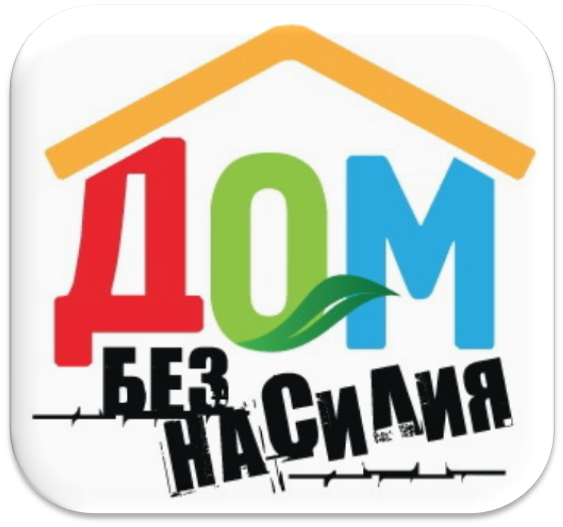 проводится основной этап Республиканской профилактической акции «Дом без насилия» 